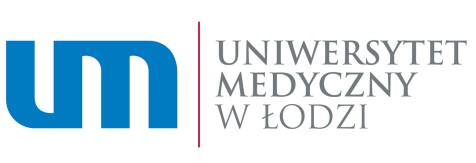 Zasady wyboru miejsc realizacji prac dyplomowych przez studentów Wydziału Farmaceutycznego Uniwersytetu Medycznego w Łodzi na kierunku FARMACJADziekanat podaje do wiadomości studentów listę miejsc na wykonywanie prac dyplomowych w terminie do końca lutego każdego roku kalendarzowego. Liczba miejsc na wykonywanie prac dyplomowych przyznawana jest po uprzedniej decyzji Dziekana z uwzględnieniem ilości nauczycieli akademickich w poszczególnych jednostkach i deklaracją Kierowników jednostek dotyczącą możliwości przyjęcia na wykonywanie prac dyplomowych. Deklaracje na wykonywanie prac dyplomowych składane są w Dziekanacie w terminie do końca marca każdego roku kalendarzowego, w którym student podaje trzy jednostki wytypowane w kolejności preferencji (Dziekanat przesyła studentom druk na studenckie adresy mailowe). Kryterium przydziału studenta na pracę dyplomową do wybranej jednostki stanowi suma punktów preferencyjnych otrzymana za: średnią ocen końcowych (również oceny niedostateczne) z egzaminów z dwóch przedmiotów wytypowanych przez Kierowników jednostek, bezpośrednio przeliczone na punkty preferencyjne. Jeżeli przedmiot był dwusemestralny brane są pod uwagę jedynie oceny z semestru końcowego. Jeżeli przedmiot dwusemestralny jest wtoku realizacji, brane są pod uwagę oceny zaliczające semestr zimowy (ocena lub średnia ocen z danego przedmiotu równa się liczbie punktów; np. dla ocen 5,0 z dwóch przedmiotów 10 pkt; 2 x 5 pkt); uczestnictwo w Kole Naukowym w danej jednostce, jeżeli w niej będzie też realizowana praca dyplomowa, po 2 pkt za: Sprawozdanie z działalności podpisane przez Kierownika jednostki (kopia załączona do pisemnego zgłoszenia);  Współautorstwo w komunikacie zjazdowym (plakat) lub wygłoszenie ustnego referatu na Konferencji Naukowej lub współautorstwo w publikacji naukowej; Suma punktów ustalana jest na posiedzeniu Komisji powołanej przez Dziekana (załącznik 1). W skład Komisji wchodzą: Prodziekan ds. Kierunku, Starosta IV roku studiów oraz przedstawiciel Dziekanatu. W przypadku gdy student nie zakwalifikuje się do jednostki wybranej na pierwszym miejscu do realizacji pracy dyplomowej w pisemnym zgłoszeniu, przydzielony zostaje do jednostki wytypowanej na miejscu drugim i w analogiczny sposób do jednostki wytypowanej na miejscu trzecim. Na podstawie ustaleń Komisji Dziekanat podaje do widomości do końca maja każdego roku kalendarzowego listę studentów zakwalifikowanych do wykonywania pracy magisterskiej w poszczególnych zakładach. W przypadku studentów niezakwalifikowanych do żadnej z trzech preferowanych jednostek decyzję o miejscu wykonywania pracy magisterskiej podejmuje indywidualnie Prodziekan ds. Kierunku. W sprawach losowych decyzję związaną z realizacją prac magisterskich podejmuje Prodziekan ds. Kierunku. 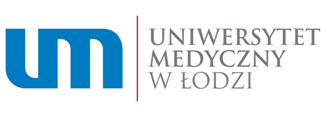 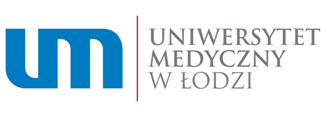  W celu ustalenia punktacji do sumy punktów otrzymanych z ocen, doliczane są punkty otrzymane za pracę w kole naukowym (punkt 4b). W przypadku chęci otrzymania punktów w ramach pracy w kole naukowym wraz ze zgłoszeniem (dokumenty spięte zszywaczem) należy dostarczyć: a. sprawozdanie z podpisem kierownika jednostki b. ksero publikacji lub/i ksero książki abstraktów z konferencji naukowej (strona z informacją o konferencji i strona ze streszczeniem) Przy przydzielaniu studenta do poszczególnego zakładu w celu wykonania pracy magisterskiej,  w pierwszej turze brane są pod uwagę tylko miejsca zaznaczone przez studentów na karcie zgłoszeniowej jako ich pierwszy wybór.  Studenci którzy nie zostali przypisani do Zakładów w pierwszej turze, biorą udział w kolejnym etapie rekrutacji, w którym bierze się pod uwagę Zakłady wpisane na drugiej pozycji. Studenci którzy nie zostali przypisani do Zakładów w drugiej turze, biorą udział w kolejnym etapie rekrutacji, w którym bierze się pod uwagę Zakłady wpisane na trzeciej pozycji. W przypadku, gdy kilku studentów będzie miało taki sam wynik punktowy o przydziale miejsca  w danym Zakładzie zadecyduje losowanie komisyjne. Osobą losującą będzie starosta roku. 